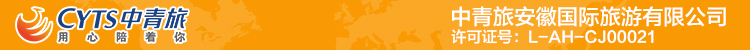 散拼【纯玩】开年大戏横店影视城高铁三日游行程单散拼【纯玩】开年大戏横店影视城纯玩高铁三日游行程安排费用说明自费点其他说明产品编号ZHGL20240406出发地合肥市目的地浙江省-横店清明上河图-横店圆明园新园-横店广州街影视拍摄基地行程天数3去程交通动车返程交通动车参考航班无无无无无产品亮点★休闲精华游，纯玩无购物★休闲精华游，纯玩无购物★休闲精华游，纯玩无购物★休闲精华游，纯玩无购物★休闲精华游，纯玩无购物D1D1行程详情合肥-横店指定时间地点集合乘车前往全球最大的影视主题公园——横店影视城。中餐后游览【梦外滩景区】（参观时间 4h）《百老舞会》等超震撼演出，让您超值体验。景区以二十世纪 20 年代至 40 年代的老上海为主要原型，再现了当时的城市风貌，恢复老上海十里洋 场的旧时风情，展示老上海独特的融万国建筑于一处的海派风格。是横店影视城为转型成为休闲度假目的地而 兴建的新型的影视文旅综合体，《百老舞汇》是横店演艺秀 3.0 时代的代表作，与《梦幻太极》《暴雨山洪》并 称为“横店三大秀”。通过充满沉浸感的、行进式的表演带领大家体验上世纪三四十年代老上海的多样文化。 这台演艺秀共有三个表演厅，第一、第二表演厅均为石库门、码头的实景，第三表演厅为百乐门歌舞厅，通过华丽的歌舞秀和大型水舞秀极尽展现了老上海歌舞娱乐业的繁华与时代特色。整台节目通过三个表演厅的层层铺垫递进的演绎，全方位、全景式地展现老上海的风貌。奇幻乐园有四大游乐设施，动力火车、快乐摇摆、炫酷卡丁、梦幻转马，没有哪个孩子能够抵挡它们的魅力，可以全方位地享受。究竟哪些游玩项目最适合孩子们呢，接下来就和我们一起来看看吧！隆隆龙龙 财龙驾到“隆隆龙龙”机车财神夜光大巡游；疯狂娱乐圈龙年首秀：组合新春出道LIve首演、龙套气模装点外滩、龙套片场互动；极光奇幻夜：极光、舞台、烟花秀；用餐早餐：X     午餐：X     晚餐：X   住宿横店或周边酒店D2D2行程详情横店天：早餐后前往【秦王宫景区】 (参观时间 3h )，穿过巍巍宫墙 ，在复原的秦咸阳宫宫殿追 忆当年的百万雄师 ，秦军威势 。走过黄尘古道 ，体会浩荡历史风云 ，不曾尽露的岁月印痕 。在《走 进大秦》 的仪式里 ，成为六国使臣 ，再现“车同轨、书同文、统一度量衡 ”的伟大历史时刻， 回味 “ 德高三皇 ，功过五帝 ”的始皇风姿 。 《始皇登基》 《秦王迎宾》参观秦王宫、四海归一殿、秦军 箭雨，体验新版 5D 节目飞行球幕影院《帝国江山》看秦始皇一统江山历程，恢弘霸气 4D 暗黑乘骑《龙 帝惊临》 体验翻转、回旋、上升、俯冲…刺激。让现场效果更真实。汉服穿越和秦王宫是标配。这儿用餐早餐：√     午餐：X     晚餐：X   住宿无D3D3行程详情横店3 天：早餐后 ，游览【明清宫苑景区】 (参观时间 3h)，是按照北京紫禁城 1:1 比例修建的 ，。 汇聚了禁城宫殿、皇家园林、王府衙门、 民宅胡同等四大建筑系列，真实地再现了北京故宫原貌及 老北京民居 。饱满的色彩、丰富的线条， 明清宫苑是拍照的天然场景 ， 以富丽的宫殿为背景，咔嚓 一下 ，仿佛是在另一个时空拍下的照片~这里有宏伟的建筑和精致的山石 。在清宫戏中频频亮相的  御花园、西二长街、太和殿……足以承包你的女王范和婉约风~来这可以换上清朝服饰 ，pick 你喜  欢的电视剧角色，来拍摄地入戏拍照； 也可以穿上汉服 ，裙裾飞扬，仙气十足 ，怎么拍都好看~来  明清宫苑 ，体验 《在逃公主》  ，与现场 NPC 同台飙戏 ，探寻宫廷隐藏秘辛， 同时还可以参加公主大  婚宴哦~还有 《八旗马战》 带你看康熙大帝如何与三大藩王斗智斗勇； 《清宫秘戏》 带你体验绿幕抠用餐早餐：X     午餐：X     晚餐：X   住宿无费用包含交通：合肥-义乌高铁二等座（当地空调旅游车） （根据人数定车型） 交通：合肥-义乌高铁二等座（当地空调旅游车） （根据人数定车型） 交通：合肥-义乌高铁二等座（当地空调旅游车） （根据人数定车型） 费用不包含费用不包含费用不包含费用不包含项目类型描述停留时间参考价格梦幻谷自理梦幻谷200元/人¥ 200.00预订须知★请组团社注意选择和告知游客发车时间和地点，提前到达，保持手机畅通，提醒游客导游会在出团前一天21:00之前通知游客车牌号码。温馨提示1、本行程委托接待方：“悠途假期旅游直通车”。退改规则（5）以旅游合同约定为准，如按约定比例扣除的必要的费用低于实际发生的费用，旅游者按照实际发生的费用支付。保险信息《中国公民国内旅游文明行为公约》